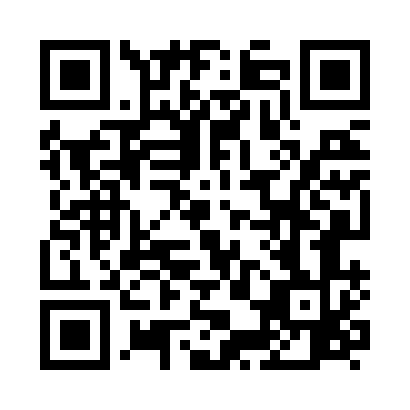 Prayer times for East Harptree, Bristol, UKWed 1 May 2024 - Fri 31 May 2024High Latitude Method: Angle Based RulePrayer Calculation Method: Islamic Society of North AmericaAsar Calculation Method: HanafiPrayer times provided by https://www.salahtimes.comDateDayFajrSunriseDhuhrAsrMaghribIsha1Wed3:475:421:086:158:3410:302Thu3:445:401:076:168:3510:333Fri3:415:391:076:178:3710:354Sat3:385:371:076:188:3910:385Sun3:355:351:076:198:4010:416Mon3:325:331:076:198:4210:437Tue3:295:321:076:208:4310:468Wed3:275:301:076:218:4510:499Thu3:245:281:076:228:4710:5210Fri3:215:271:076:238:4810:5511Sat3:185:251:076:248:5010:5712Sun3:155:231:076:258:5110:5913Mon3:155:221:076:268:5311:0014Tue3:145:201:076:278:5411:0115Wed3:135:191:076:288:5611:0116Thu3:125:171:076:298:5711:0217Fri3:125:161:076:298:5911:0318Sat3:115:151:076:309:0011:0419Sun3:105:131:076:319:0111:0420Mon3:105:121:076:329:0311:0521Tue3:095:111:076:339:0411:0622Wed3:095:101:076:349:0611:0723Thu3:085:081:076:349:0711:0724Fri3:075:071:076:359:0811:0825Sat3:075:061:086:369:1011:0926Sun3:075:051:086:379:1111:0927Mon3:065:041:086:379:1211:1028Tue3:065:031:086:389:1311:1129Wed3:055:021:086:399:1411:1130Thu3:055:011:086:399:1611:1231Fri3:055:011:086:409:1711:13